ЧЕРКАСЬК                 ІСЬКА РАДА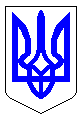 м. ЧеркасиМІСЬКИЙ ГОЛОВАРОЗПОРЯДЖЕННЯВід 06.04.2018 № 164-рПро внесення змін до розпорядження міського голови від 24.06.2016 № 223-р«Про утворення комітету стратегічного  планування при міському голові»Відповідно до статті 42 Закону України «Про місцеве самоврядування в Україні», з метою оперативного вирішення питань, пов’язаних з роботою комітету стратегічного планування при міському голові та враховуючи кадрові зміни:Внести зміни до розпорядження міського голови від 24.11.2016 № 223-р «Про утворення комітету стратегічного планування при міському голові», а саме: затвердити новий склад комітету стратегічного планування згідно з додатком.2.  Контроль за виконанням розпорядження покласти на заступника міського голови з питань діяльності виконавчих органів ради Бордунос Л. І.Міський голова                                                                                        А. В. БондаренкоДодаток ЗАТВЕРДЖЕНО  розпорядження міського головивід ___________ № _______Склад комітету стратегічного плануванняДиректор департаментуекономіки  та  розвитку					                                                І.І.Удод 	